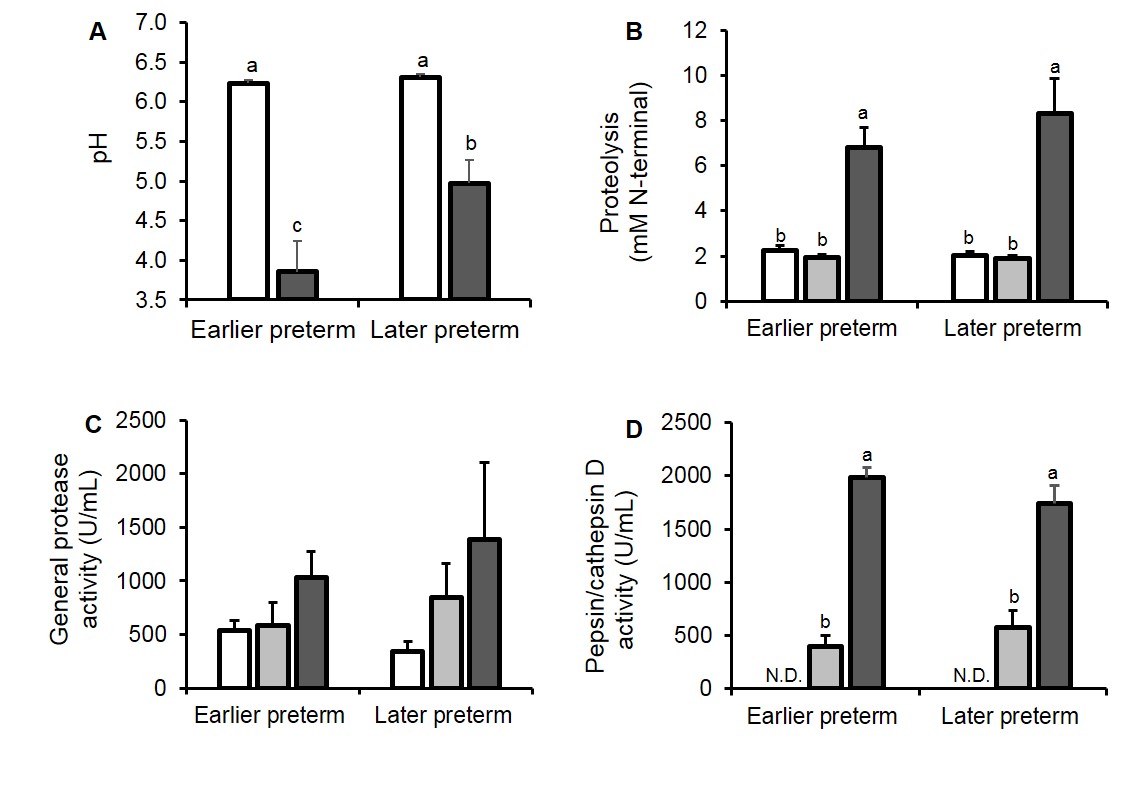 Supplemental Digital Content 5. (A) pH, (B) proteolysis, (C) general protease activity and (D) pepsin/cathepsin D activity in human milk (white bars), human milk incubated to simulate gastric conditions (milkinc, gray bars) and infant gastric samples (black bars). Paired milk, milkinc and gastric samples were separated by gestational age (GA) at birth, either earlier preterm (N = 10, 24–27 wk GA, 17–42 days of postnatal age) or later preterm (N = 6, 28–32 wk GA, 5–30 days of postnatal age). Values are mean ± SEM. Letters a, b and c show statistically significant differences between groups (P ≤ 0.05) using two-way ANOVA followed by Tukey’s honest significant difference post hoc test for pH, proteolysis, general protease activity and pepsin/cathepsin D activity. 